Меры профилактики несчастных случаев вследствие падения с высоты.    Наступил летний период, и многие родители забывают о том, что открытое окно может быть смертельно опасно для ребенка. Каждый год от падений с высоты гибнет огромное количество детей. А ведь все, что нужно было сделать во избежании трагедии — закрыть окно... Будьте бдительны!1.     Никогда не держите окна открытыми, если дома ребенок! Вам кажется, что Вы рядом, но секунда, на которую Вы отвлеклись, может стать последней в жизни Вашего ребенка!2.     Помните: москитная сетка не убережет ребенка от падения, лучше вовсе не использовать ее.3.     Ни в коем случае не оставляйте своего малыша без присмотра.4.     Установите на окна блокаторы, чтобы ребенок не мог самостоятельно открыть окно!    Падение из окна — является одной из основных причин детского травматизма и смертности. Дети очень уязвимы перед раскрытым окном из-за естественной любознательности.Как защитить ребенка от падения из окна?1.     Большинство случаев падения происходит тогда, когда родители оставляют детей         без присмотра. Не оставляйте маленьких детей одних.2.     Ограничивайте доступ к окну, отодвинув от него всю возможную мебель.3.     Никогда не рассчитывайте на москитные сетки! Они не предназначены для защиты от падений! Напротив — москитная сетка способствует трагедии, ибо ребенок чувствует себя за ней в безопасности и опирается, как на окно, так и на нее.4.     Используйте ограничители и блокаторы, которые не позволят ребенку полностью открыть окно.5.     По возможности, открывайте окна сверху, а не снизу.6.     Защитите окна, вставив оконные решетки. Решетки защитят детей от падения из открытых окон.7.     Если Вы что-то показываете ребенку из окна — всегда крепко фиксируйте его, будьте готовы к резким движениям малыша, держите ладони сухими, не держите ребенка за одежды.    Поиск устройств, способных защитить пластиковое окно от попыток детей его открыть, начинается, как правило, после того, как мама застает своего ребенка стоящего на подоконнике у открытого окна.    Для того, чтобы сделать безопасные окна многие родители пытаются самостоятельно изобретать способы и устройства защиты окон от детей. Всем известен простой способ защиты от открытия окна ребенком открутив ручку и положив ее повыше.    Мы призываем родителей быть особенно внимательными с наступлением летнего периода. Не оставлять детей без присмотра, а также под наблюдением старших детей, тем более в помещениях с открытыми окнами.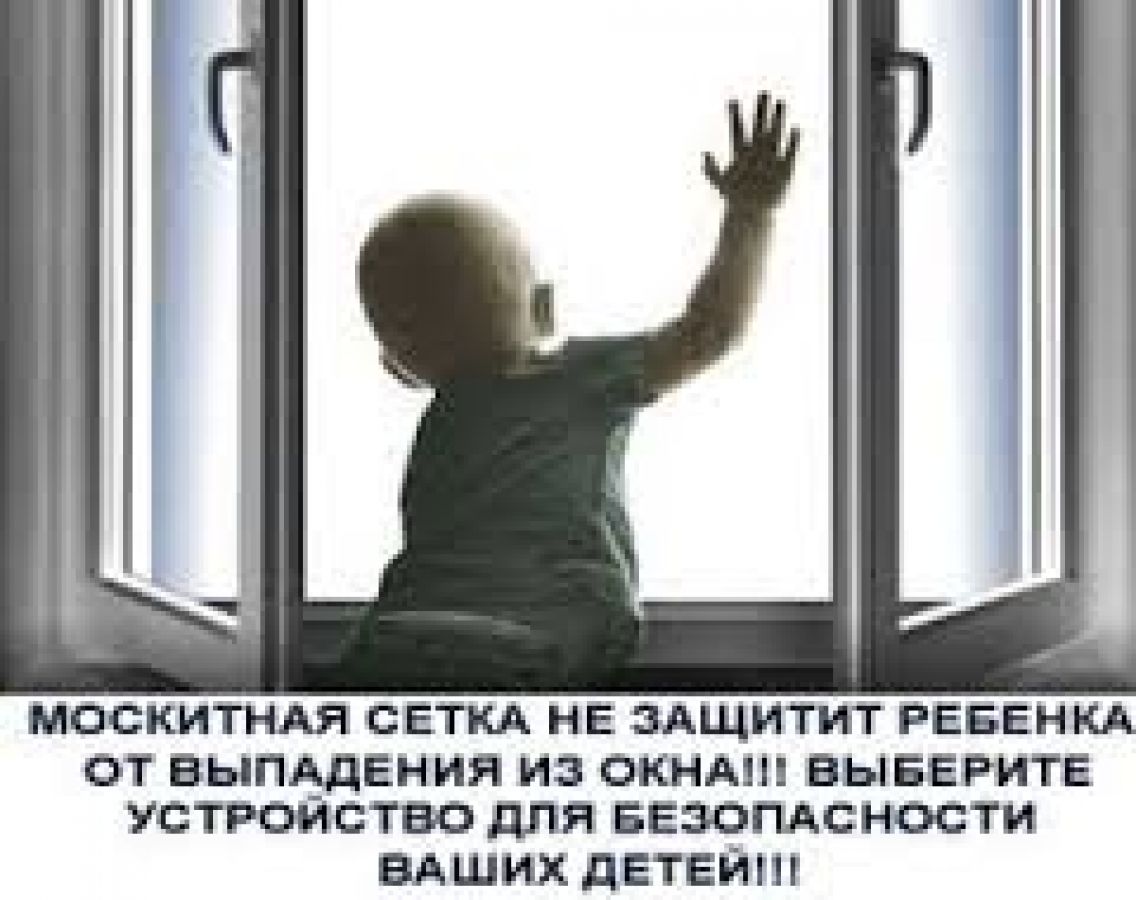 